德国唯宝安装系统全新功能：ViConnect│隐藏水箱便捷新安装德国唯宝ViConnect│隐藏式水箱系列产品线中包含旨在为使用者提供直观、快速、便捷地装配方案的“德国制造”安装系统，和独家设计的优质冲水面板。旨在将组装和调整ViConnect│隐藏式水箱变得更加灵活简单，一些智能新功现已整合到该系列的安装系统中。全新冲水流量免工具调整功能、新型旋转自锁脚和弯头排水口4点式调整设计，使安装更加灵活方便。这些功能可与德国唯宝现有产品系列相整合，与此同时，德国唯宝后续所有新品也都将囊括这些功能。操作简便，轻松调整冲水量新型冲水控制阀是一项真正的市场创新。您可以通过维修孔接触到控制阀，无需拆卸水箱部件，独自一人就能轻松调整冲水流量。如有需要，您还可以反向调整。此外，您可根据具体安装场景，选择将维修孔置于顶部或正面。单个水箱则可安装于不同高度，大大减少了使用者所需的备件数量。旋转自锁脚新型旋转自锁脚提供了一系列丰富的整合选项：它们可以精确安装在轻盈的立柱墙和各种金属型材中（例如U型材或C型材）。新型自锁系统令组装流程更简单，安装者能独自一人轻松、精准地调整高度。弯头排水口4点式调整装置新型弯头排水口4点式调整装置令组装更灵活，让安装者在连接座厕时有更多选择余地，这对翻新改造尤为有利。唯宝隐藏水箱系列：灵活安装系统和时尚冲水板现有的唯宝隐藏水箱系列包含干砌墙和砖墙结构元件，适用于所有挂墙式卫浴陶瓷单品和时尚冲水面板。所有唯宝隐藏水箱安装系统都更灵活：底脚高度可调节，粉末涂层钢制框架经久耐用，方便安全安装系洗面盆、净身盆和小便斗。冲水面板的设计风格优雅现代，选材优良，并配有可氛围照明功能。新型按压线缆技术配有插销节，确保快速轻松地安装所有德国唯宝冲水面板。同时冲水面板具有双冲水选项，每次冲水时的水量可被设为3/4.5升或3/6升，使得ViConnect│隐藏式水箱能够有效地节省水源，经济环保。历经检验的质量和服务ViConnect│隐藏式水箱安装系统的所有高标准均已经过独立机构检验，并且德国唯宝也会定期进行内部测试。同时，德国唯宝还可提供25年的零件更换有效保证。和德国唯宝其他产品一样，购买ViConnect│隐藏式水箱系列产品的顾客可享受售后服务团队的常规专业支持以及一套综合完整的资料，德国唯宝还可根据要求提供专业培训。德国唯宝一如既往的质量保证，使ViConnect│隐藏式水箱成为墙前墙后最完美的选择。图片下载链接：https://cs.villeroy-boch.com/admin/share/06509f27—完—关于Villeroy & Boch│德国唯宝：——————————————————————————德国唯宝是全球领先的高端陶瓷制造商之一，总部坐落于德国梅特拉赫小镇。自1748年创立以来，这一家族企业不断发展壮大，并始终致力于产品技术的革新和传统技艺的延续，还打造出了无与伦比的企业风格。作为久负盛名的生活方式品牌，德国唯宝不断执着于为人们提供舒适高端的欧式生活理念。德国唯宝旗下业务涵盖卫浴及康体设备和日用餐瓷领域，优质产品更是远销125个国家和地区。媒体垂询请联络:德国唯宝罗德公关更多品牌故事和经典产品，请扫描德国唯宝微信公众号二维码欢迎加入德国唯宝之家，与我们分享欧洲经典高端生活方式。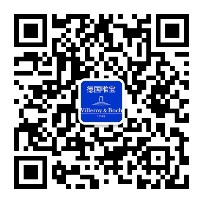 陈清 Clary Chen市场部经理电话：(021) 6236 3281ext.8002              邮箱：chen.clary@villeroy-boch.com沈泽云 Angela Shen电话：(021) 5883 1188ext6352邮箱：angela.shen@rfcomms.com